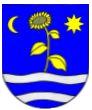 __________________________________________________________________________________________Č.j:Oznámenie o uložení zásielky
Értésítés küldemény letétérőlObecný úrad v Patinciach v zmysle § 5 zákona 253/1998 Z.z. o hlásení pobytu občanov Slovenskej republiky a registri obyvateľov Slovenskej republiky v znení neskorších predpisov oznamuje, že doleuvedení občania majú uloženú doporučenú zásielku na Obecnom úrade v Patinciach.A pati Községi Hivatal a későbbi jogszabályokkal teljes szövegű, a Szlovák Köztársaság állampolgárainak lakhelybejelentéséről és a Szlovák Köztársaság lakosságnyilvántartásról szóló 253/1998 sz. törvény 5. § értelmében tájékoztat, hogy a következő személyek részére küldemény érkezett, amelyet a pati Községi Hivatalban vehetnek át.	



				Vyvesené na úradnej tabuli obce a uverejnené na: www.obecpatince.sk
		Megjelentetve az önkormányzat hivatali tábláján és a következő honlapon: www.obecpatince.sk

Toto oznámenie sa vyvesuje po dobu 15 dní. Podľa § 26 ods. 2 zákona č. 71/1967 Zb. o správnom
konaní (správny poriadok), posledný deň tejto lehoty sa považuje za deň doručenia.Adresát:Odosielateľ:Označenie zásielky:LATIFOVIC SAFETAJUDR. Jozef Ivančíkoa307838049skvyvesené dňa - kifüggesztve: 08.03.2022zvesené dňa - levéve: 